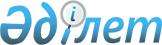 О проекте Указа Президента Республики Казахстан "О внесении изменения в Указ Президента Республики Казахстан от 22 июля 2019 года № 75 "О создании республиканского государственного учреждения "Служба центральных коммуникаций" при Президенте Республики Казахстан и внесении изменения и дополнений в некоторые указы Президента Республики Казахстан"Постановление Правительства Республики Казахстан от 25 декабря 2020 года № 886
      Правительство Республики Казахстан ПОСТАНОВЛЯЕТ:
      внести на рассмотрение Президента Республики Казахстан проект Указа Президента Республики Казахстан "О внесении изменения в Указ Президента Республики Казахстан от 22 июля 2019 года № 75 "О создании республиканского государственного учреждения "Служба центральных коммуникаций" при Президенте Республики Казахстан и внесении изменения и дополнений в некоторые указы Президента Республики Казахстан".  О внесении изменения в Указ Президента Республики Казахстан от 22 июля 2019 года № 75 "О создании республиканского государственного учреждения "Служба центральных коммуникаций" при Президенте Республики Казахстан и внесении изменения и дополнений в некоторые указы Президента Республики Казахстан"
      ПОСТАНОВЛЯЮ:
      1. Внести в Указ Президента Республики Казахстан от 22 июля 2019 года № 75 "О создании республиканского государственного учреждения "Служба центральных коммуникаций" при Президенте Республики Казахстан и внесении изменения и дополнений в некоторые указы Президента Республики Казахстан" (САПП Республики Казахстан, 2019 г., № 31, ст. 267) следующее изменение: 
      пункт 2 изложить в следующей редакции:
      "2. Установить штатную численность учреждения в количестве 40 единиц.".
      2. Настоящий Указ вводится в действие со дня подписания. 
					© 2012. РГП на ПХВ «Институт законодательства и правовой информации Республики Казахстан» Министерства юстиции Республики Казахстан
				
      Премьер-Министр
Республики Казахстан 

А. Мамин

      Президент
Республики Казахстан 

К.Токаев
